ЗАДАНИЕ  3 классна 20.04-25.04.2020г.по предмету «Лепка»преподаватель Лебедев Василий Юрьевичтелефон, Вайбер 8-904-594-94-57, электронная почта dchi.7@mail.ruТема «птица»Сделать солёное тесто (рецепт: стакан муки, половина стакана соли (соль мелкая «Экстра», чтобы не пораниться) (муку с солью перемешать перед  добавлением воды), примерно половина стакана воды, все перемешать до образования массы, похожей на пластилин). Ссылка на видео-урок «Как сделать тесто» https://www.youtube.com/watch?v=-mi2xPfVQDI&feature=youtu.beСсылка на видео урок https://youtu.be/qURSzsO5P4U Гнездо делаем простыми  колбасками  без  применения давилки.Чтобы  лучше держались детали, место крепления нужно смазать водой.Просушить работу примерно сутки перед покраской.пример готовой работы: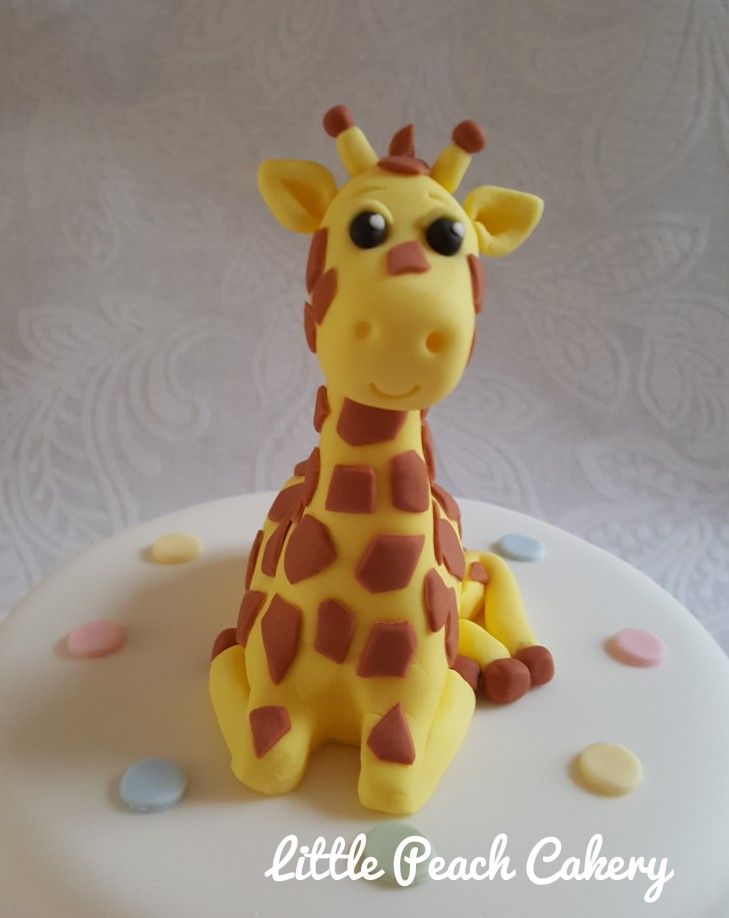 